Yogyakarta, 17 Mei 2018Wakil Dekan III FMIPA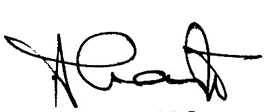 Suhandoyo, M.S19611221 198601 1 001DAFTAR MAHASISWA FMIPA LOLOS SELEKSI CALON PENERIMA BEASISWA PPA TAHUN 2018DAFTAR MAHASISWA FMIPA LOLOS SELEKSI CALON PENERIMA BEASISWA PPA TAHUN 2018DAFTAR MAHASISWA FMIPA LOLOS SELEKSI CALON PENERIMA BEASISWA PPA TAHUN 2018DAFTAR MAHASISWA FMIPA LOLOS SELEKSI CALON PENERIMA BEASISWA PPA TAHUN 2018DAFTAR MAHASISWA FMIPA LOLOS SELEKSI CALON PENERIMA BEASISWA PPA TAHUN 2018DAFTAR MAHASISWA FMIPA LOLOS SELEKSI CALON PENERIMA BEASISWA PPA TAHUN 2018DAFTAR MAHASISWA FMIPA LOLOS SELEKSI CALON PENERIMA BEASISWA PPA TAHUN 2018DAFTAR MAHASISWA FMIPA LOLOS SELEKSI CALON PENERIMA BEASISWA PPA TAHUN 2018DAFTAR MAHASISWA FMIPA LOLOS SELEKSI CALON PENERIMA BEASISWA PPA TAHUN 2018DAFTAR MAHASISWA FMIPA LOLOS SELEKSI CALON PENERIMA BEASISWA PPA TAHUN 2018NIMKDPTIJENIS BEASISWACOUNTERNAMA MAHASISWAJKKODE PRODIPRODIID JENJANGSMST16308144010001038PPA1Fay Della Prika AuviraP081BiologiS1416308144006001038PPA2Anggrieta Mega Ayu OktaviaP081BiologiS1416308144012001038PPA3Ema Imtihana RosyidaP081BiologiS1416308141016001038PPA4Kharisma Arethusa MaisarohP081BiologiS1415308141006001038PPA5Sonia LatifahP081BiologiS1615308141051001038PPA6Ngakan Yoga NovantaraL081BiologiS1617308141046001038PPA7Rr. Athiya Mila ShabihaP081BiologiS1215308141009001038PPA8Ria Anggun TripambudiP081BiologiS1615308141035001038PPA9Esti SuryantiP081BiologiS1616308144008001038ppa10Titha Monika RetnoP081BiologiS1415308144008001038PPA11Norma FauziyahP081BiologiS1616308144030001038PPA12Bagas Isdiyantara PutraL081BiologiS1415308141010001038PPA13Aisya Shahrani TamaraP081BiologiS1615306144002001038PPA14Muhammad Fathoni ShidikL061FisikaS1415306141049001038PPA15Salamah Nur AqidahP061FisikaS1616306141045001038PPA16Sila Setia Maulana PutraL061FisikaS1416306141028001038PPA17Nita Ika RamadaniP061FisikaS1416306141017001038PPA18Tevani Oline PerdanaP061FisikaS1414306141001001038PPA19Bagoes WibowoL061FisikaS1816306141030001038PPA20Pranita Arin WardaniP061FisikaS1415306141040001038PPA21Hana Indah Pertiwi ArimiP061FisikaS1616306144007001038PPA22Desta Fajri Dwi PurnomoL061FisikaS1416306141013001038PPA23Jihan Rifda Nur AzizahP061FisikaS1414306141054001038PPA24Afrizal Lathiful FadliL061Fisikas1616307141068001038PPA25Novia Putri RamadhaniP071KimiaS1415307141011001038PPA26Kristina Sekar WijayariniP071KimiaS1616307144034001038PPA27Lina CahyaningsihP071Kimias1416307141017001038PPA28BatrisyaP071KimiaS1417307144017001038PPA29Diandari Siti Nur IchsaniP071KimiaS1217307141060001038PPA30Fidelia Divanika KusumatmajaP071KimiaS1217307141009001038PPA31Chintya Ayu JayawijayantiP071KimiaS1216307141022001038PPA32Carissa Ayu SusianaP071KimiaSI416307141023001038PPA33Erlin Dwi AstutiP071KimiaS1416307144021001038PPA34Hardiyan Rifqi ML071KimiaS1416307144043001038PPA35Muh Alan NazlihaqL071KimiaS1416307141015001038PPA36Choirul ChasanahP071KimiaS1414307144011001038PPA37Haryo RohmadiyantoL071KimiaS1817305144004001038PPA38Sofi Tahnia FitriP051MatematikaS1215305141043001038PPA39Brigidha Ratna HutamiP051MatematikaS1617305141039001038PPA40Muhammad Yusuf AlfianL051MatematikaS1217305141037001038PPA41Adryan Sapta Setyadinata L051MatematikaS1215305141056001038PPA42Regita Agustin WfP051MatematikaS1616305144024001038PPA43Vitarina Dewi SaputriP051MatematikaS1417305141018001038PPA44Allofa Rilda FullannaP051MatematikaS1217305141027001038PPA45Merina Dwi PangestiP051MatematikaS1215305141004001038PPA46Widowati Salma HandansariP051MatematikaS1615305144009001038PPA47Ellina Vinajahi SyafaP051MatematikaS1617305141031001038PPA48Dian WahyuningrumP051MatematikaS1216305141019001038PPA49Devy Setyo UtamiP051MatematikaS1416305141009001038PPA50Intan WibowoP051MatematikaS1416304244013001038PPA51Ayuningtyas WidayantiP042P. BiologiS1416304244005001038PPA52Rahmanisa Laila FitriP042P. BiologiS1415304241020001038ppa53Ahmi Yofaniar PratiwiP042P. BiologiS1616304241043001038PPA54Noormalita MegaronaP042P. BiologiS1415304241044001038PPA55Wahyu Nur RochmanL042P. BiologiS1616304241016001038PPA56Iis Aprilia ArsantiP042P. BiologiS1415304241002001038PPA57Dyah Ayu SekartajiP042P. BiologiS1615304241030001038PPA58Nur Jati Dwipuji LestariP042P. BiologiS1615304241003001038PPA59Zahra Noor A'yunaP042P. BiologiS1615304241010001038PPA 60Umi MualifahP042P. BiologiS1615304244001001038PPA61Hapsari Eka WijayantiP042P. BiologiS1617304244018001038PPA62Dian SaputraL042P. Biologis1215304244012001038PPA63Afifah Dwi SeptianaP042P. BiologiS1615304244009001038PPA64Arwindina Cahya TejasariP042P. BiologiS1617302244033001038PPA65Siwiati Tri DewantiP022P. FisikaS1216302241004001038PPA66Alifia Azis RahmasariP022P. FisikaS1417302244007001038PPA67Khairul Putra NoviantoL022P. FisikaS1217302244018001038PPA68FitriyaniP022P. FisikaS1217302244013001038PPA69Ulil KhasanahP022P. FisikaS1216302241031001038PPA70Arshi AlfiantiP022P. FisikaS1417302244001001038PPA71Ririn SetyaningsihP022P. FisikaS1216302244007001038PPA72Fatahilah Hudaiby RafiiL022P. Fisikas1417302241056001038PPA73Sekar PalupiP022P. FisikaS1217302241035001038PPA74Fidyanti Retno PalupiP022P. FisikaS1215302241023001038PPA75Tri Astuti BudiartiP022P. FisikaS1615302244001001038PPA76HerawatiP022P. FisikaS1616302244010001038PPA77Zulkaisi Dwi PangarsoL022P. FisikaS1417303241004001038PPA78Elfina SalsabilaP032P. KimiaS1216303241026001038PPA79Wahnutia AdilareginaP032P. KimiaS1415303244001001038PPA80HaifatuzahroP032P. KimiaS1617303241006001038PPA81Retno BudiasihP032P. KimiaS1216303241010001038PPA82Maria Elfrida PrilelasariP032P. KimiaS1416303241020001038PPA83Atika Dwi AgustiariniP032P. KimiaS1416303241016001038PPA84Ayudya Hayuning TyasP032P. KimiaS1416303244023001038PPA85Mushlih NurridoL032P. KimiaS1417303244001001038PPA86Muhammad Ibnu Mas'udL032P. Kimias1217303241037001038PPA87Dea Vika RestianiP032P. KimiaS1216303244002001038PPA88Sari Nur NgainiP032P. KimiaS1217303241036001038PPA89Tania Damayanti MuktiP032P. KimiaS1216303244011001038PPA90Vika KhoirunnisaP032P. KimiaS1415301244005001038PPA91Muhammad RizkyL012P. MatematikaS1415301241027001038PPA92Alfiani Indah Puspita SariP012P. MatematikaS1616301241009001038PPA93Elmi Dwi SulistiyaniP012P. MatematikaS1415301241016001038PPA94Malidha AmeliaP012P. MatematikaS1616301241013001038PPA95Nanik Sulistiyo RiniP012P. MatematikaS1415301241022001038PPA96Alman Kresna AjiL012P. MatematikaS1616301241011001038PPA97Anjelina Lestari SiahaanP012P. MatematikaS1415301241042001038PPA98Lisfiyati Mukarromahp012P. Matematikas1616301241004001038PPA99Naila Hayu AzizahP012P. MatematikaS1415301241039001038PPA100Rina MusannadahP012P. MatematikaS1616301241032001038PPA101Fionika Gesti ArinditaP012P. MatematikaS1415301241020001038PPA102Nur SholihahP012P. MatematikaS1616301244010001038PPA103Khusna Mahira SodiqP012P. Matematikas1417312244012001038PPA104Martha Christia NarumsariP122P. IPAS1217312241051001038PPA105Firman Mohamad RizkyL122P. IPAS1217312241023001038PPA106Muhammad Sidiq SaputraL122P. IPAs1215312241020001038PPA107Kana SusantiP122P. IPAS1617312241046001038PPA108Siti Zubaidah Sya'baniP122P. IPAS1216312241033001038PPA109Rizki OktaviaP122P. IPAS1417312241015001038PPA110Miftaqul JanahP122P. IPAS1216312244039001038PPA111Muhamad MiftahussururL122P. IPAS1415312241011001038PPA112Ade Dwi PrihanjaniP122P. IPAS1615312244003001038PPA113Khafiq Anas HamzahL122P. IPAS1616312244026001038PPA114Intan Nur AisyahP122P. IPAS1416312241032001038PPA115Rica Nur PratiwiP122P. IPAS1417312244028001038PPA116Fatihah Nur AminiP122P. IPAs1217312241063001038PPA117Afifah Fadhilah HasnaP122P. IPAS1217312241022001038PPA118Dwi Agnes SetianingrumP122P. IPAS1217312244038001038PPA119Indah NurjanahP122P. IPAS1216312244011001038PPA120Yuni LestariP122P. IPAS1416312241022001038PPA121Meylisa Dyah P.PP122P. IPAS1415312241033001038PPA122Sonia Sukma PermaniP122P. IPAS1617312244021001038PPA123Aliffiya Ambitha RiandiP122P. IPAS1217312244001001038PPA124Anggraita Febriana PutriP122P. IPAS12